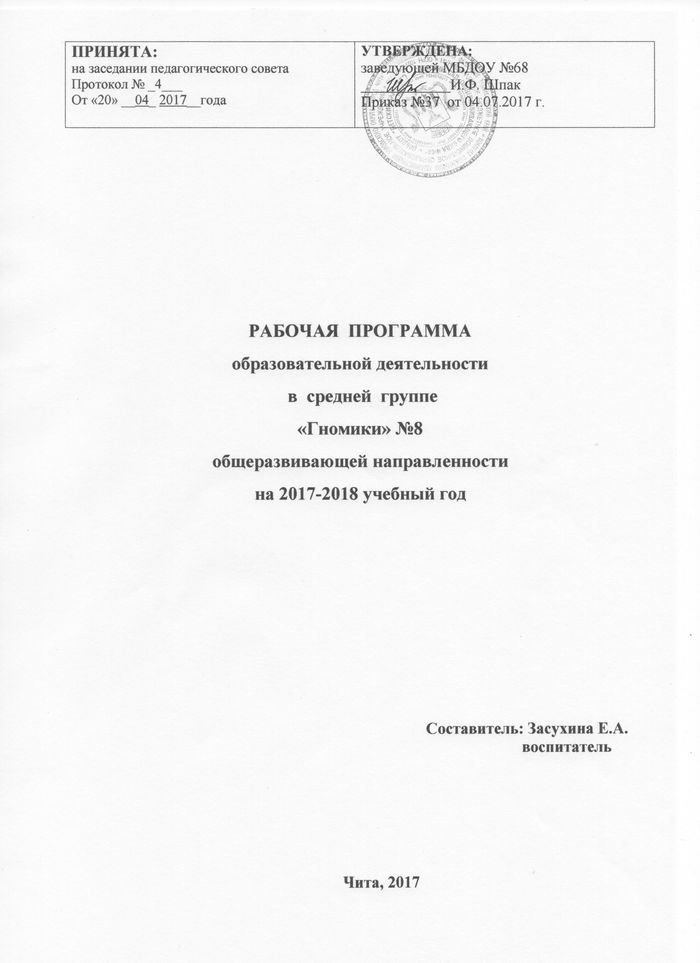 Содержание1 Целевой раздел…………………………………………………………………Пояснительная записка…………………………………………………….Планируемые результаты освоения Рабочей программы……………Содержательный раздел………………………………………Описание образовательной деятельности в соответствии с направлениями развития ребенка, представленными в пяти образовательных  областях……Описание  вариативных  форм,  способов, методов и средств реализации программы…………………………………Организационный раздел………………………………...........Описание материально – технического обеспечения Рабочей программы, обеспеченности методическими материалами и средствами обучения и воспитания…………………………….Режим дня…………………………………………………………Специфика организации и содержание традиционных событий, праздников, мероприятий………………………………Особенности организации развивающей предметно – пространственной среды………………………………………Ι. Целевой разделПОЯСНИТЕЛЬНАЯ ЗАПИСКАНастоящая рабочая  программа разработана для средней группы №8  муниципального бюджетного  дошкольного образовательного учреждения «Детский сад общеразвивающего вида № 68» (далее Программа) и обеспечивает разностороннее развитие детей в возрасте от 4  до 5 лет с учетом их возрастных и индивидуальных особенностей по основным областям – физическому, социально-коммуникативному, познавательному, речевому и художественно-эстетическому развитию.       Программа определяет содержание и организацию образовательной деятельности на уровне дошкольного образования, обеспечивает развитие личности детей дошкольного возраста в различных видах общения и деятельности с учётом их возрастных, индивидуальных, психологических и физиологических особенностей. Программа  разработана в соответствии с:-«Федеральным государственным образовательным стандартом дошкольного образования, утверждённого приказом Министерства образования и науки Российской Федерации от 17.10.2013г №1155 г.;- Федеральным законом от 29 декабря 2012 года N 273-ФЗ «Об образовании в Российской Федерации»;-«Санитарно-эпидемиологическими требованиями к устройству, содержанию и организации режима работы дошкольных образовательных учреждений. СанПиН 2.4.1.3049-13», утверждённого постановлением Главного  государственного санитарного врача РФ от 15.05.2013 г. № 26 и зарегистрированного Министерством юстиции РФ 29. 05.2013г. № 28564; - Постановление Правительства РФ от 05.08.2013 года № 662 «Об осуществлении мониторинга системы образования»;- Приказ Министерства образования и науки РФ от 30.08.2013 г. № 1014 «Об утверждении Порядка организации и осуществления образовательной деятельности по основным общеобразовательным программам – образовательным программам дошкольного образования» (зарегистрирован в Минюсте России 26.09.2013 г. № 30038);- Приказ Министерства образования и науки РФ от 14.06.2013 г. № 462 «Об утверждении Порядка проведения самообследования образовательной организации» (зарегистрирован в Минюсте России 27.06.2013 г., № 28908).Основная образовательная программа МБДОУ «Детский сад общеразвивающего вида № 68» разработана на основе примерной основной общеобразовательной программы дошкольного образования «Детство» под редакцией авторского коллектива Т.И.Бабаевой, А.Г.Гогоберидзе, З.А.Михайловой.Рабочая  программа  определяет  содержание  и  организациювоспитательно-образовательного процесса для детей подготовительной логопедической  группы.Цель  программы:  -  создать   условия  в  детском  саду  для  развитияспособностей, широкого взаимодействия с миром, активного практикованияв  разных  видах  деятельности,  творческой  самореализации.  Программанаправлена  на  развитие  самостоятельности,  познавательной  и3коммуникативной  активности,  социальной  уверенности  и  ценностных
ориентаций, определяющих поведение, деятельность и отношение ребенка к миру.Исходя  из  поставленной  цели,  приоритетными  задачами  развития  ивоспитания детей являются:⴬   укрепление  физического  и  психического  здоровья  ребенка;⴬   обогащенное развитие ребенка, обеспечивающее единый процесссоциализации-индивидуализации  с  учетом  детских  потребностей,возможностей и способностей;⴬   развитие  познавательной  активности,  любознательности,стремления  к  самостоятельному  познанию  и  размышлению,  развитиеумственных способностей и речи ребенка;⴬   пробуждение  творческой  активности  и  воображения  ребенка,желания включаться в творческую деятельность;⴬   органичное  вхождение  ребенка  в  современный  мир,разнообразное взаимодействие дошкольников с различными сферами культуры:с  изобразительным  искусством  и  музыкой,  детской  литературой  и  родным языком, экологией, математикой, игрой;⴬   приобщение  ребенка  к    культуре  своей    страны  и  воспитаниеуважения к другим народам и культурам;Реализация  цели  осуществляется  в  процессе  разнообразных  видовдеятельности.Таким  образом,  решение  программных  задач  осуществляется  в совместной деятельности взрослых и детей и самостоятельной деятельности детей не только в рамках непосредственно образовательной деятельности, но и  при  проведении  режимных  моментов  в  соответствии  со  спецификой дошкольного образованияПрограммные задачи по образовательным областямОбразовательная область «Социально-коммуникативное развитие»Задачи образовательной деятельности: 1. Воспитывать доброжелательное отношение к взрослым и детям: быть приветливым, проявлять интерес к действиям и поступкам людей, желание по примеру воспитателя помочь « порадовать2 окружающих.2. Развивать эмоциональную отзывчивость к взрослым и детям, сопереживать героям литературных произведений, доброе отношение к животным и растениям.3. Воспитывать культуру общения со взрослыми и сверстниками.4. Развивать стремление к совместным играм, взаимодействию в игре или небольшой подгруппе, к взаимодействию в практической деятельности.5. Развивать в детях уверенность, стремление к самостоятельности, привязанность к семье, к воспитателю.«Дошкольник входит в мир социальных отношений»Задачи образовательной деятельности( см. стр. 137 программа « Детство») «Развиваем ценностное отношение к труду»Задачи образовательной деятельности:( см. стр.144 программа « Детство»)« Ребёнок осваивает опыт безопасного поведения в окружающем мире»Задачи образовательной деятельности:( см. стр. 126 программа « Детство»)Образовательная область«Познавательное развитие»Задачи образовательной деятельности1.  Развивать  интерес  к  самостоятельному  познанию  объектов окружающего  мира  в  его  разнообразных  проявлениях  и  простейших зависимостях.2.  Развивать  аналитическое  восприятие,  умение  использовать  разные способы  познания:  обследование  объектов,  установление  связей  между способом  обследования  и  познаваемым  свойством  предмета,  сравнение  по разным основаниям (внешне видимым и скрытым существенным признакам), измерение, упорядочивание, классификация.3. Развивать умение отражать результаты познания в речи, рассуждать, пояснять, приводить примеры и аналогии.4.  Воспитывать эмоционально-ценностное отношение к окружающему миру (природе, людям, предметам).5.  Поддерживать  творческое  отражение  результатов  познания  в продуктах детской деятельности.6.  Обогащать  представления  о  людях,  их  нравственных  качествах, гендерных  отличиях,  социальных  и  профессиональных  ролях,  правилах взаимоотношений взрослых и детей.7.  Развивать представления ребенка о себе, своих умениях, некоторых особенностях человеческого организма.8.    Развивать  представления  о  родном  городе  и  стране,  гражданско- патриотические чувства.9.  Поддерживать  стремление  узнавать  о  других  странах  и  народах мира. «Развитие сенсорной культуры»Задачи  образовательной деятельности:( см. стр.152 программа « Детство») «Ребенок открывает мир природы»Задачи образовательной деятельности:( см. стр.156 программа « Детство») « Первые шаги в математику. Исследуем и экспериментируем»Задачи образовательной деятельности:( см. стр. 163 программа « Детство»)Образовательная область«Речевое развитие»Задачи образовательной деятельности1.    Развивать  монологические  формы  речи,  стимулировать  речевое творчество детей.2.  Обогащать  представления  детей  о  правилах  речевого  этикета  и способствовать  осознанному  желанию  и  умению  детей  следовать  им  в процессе общения.3.    Развивать  умение  соблюдать  этику  общения  в  условиях коллективного взаимодействия.4.  Обогащать  словарь  детей  за  счет  расширения  представлений  о явлениях социальной жизни, взаимоотношениях и характерах людей.5. Развивать умение замечать и  доброжелательно исправлять ошибки в речи сверстников.6. Воспитывать интерес к письменным формам речи.7. Поддерживать интерес к рассказыванию по собственной инициативе.
8.  Развивать  первоначальные  представления  об  особенностях литературы:  о  родах  (фольклор  и  авторская  литература),  видах  (проза  и поэзия),  о  многообразии  жанров  и  их  некоторых  признаках  (композиция, средства языковой выразительности).9.  Способствовать  развитию  понимания  литературного  текста  в единстве его содержания и формы, смыслового и эмоционального подтекста.«Задачи на развитие свободного общения со взрослыми и детьми»Задачи образовательной деятельности:( см. стр. 167-168 программа « Детство») «Задачи на развитие всех компонентов устной речи детей в различных видах детской деятельности»Задачи образовательной деятельности:( см. стр.168 программа « Детство») «Задачи на практическое овладение нормами речи»Задачи образовательной деятельности:( см. стр.168 программа « Детство»)1Образовательная область«Художественно-эстетическое развитие»Задачи образовательной деятельности:1. Воспитывать эмоционально-эстетические чувства, отклик на проявление прекрасного в предметах и явлениях окружающего мира, умения замечать красоту окружающих предметов и обьектов природы;2. Активизировать интерес к произведениям народного и профессионального искусства и формировать опыт восприятия произведений искусства различных видов и жанров, способствовать освоению некоторых средств выразительности изобразительного искусства:3. Развивать художественное восприятие, умения последовательно внимательно рассматривать произведения искусства и предметы окружающего мира; соотносить увиденное с собственным опытом;4. Формировать образные представления о предметах и явлениях мира и на их основе развивать умения изображать простые предметы и явления в собственной деятельности.«Изобразительное искусство»Задачи образовательной деятельности:1.  Активизировать  проявление  эстетического  отношения  к окружающему  миру  (искусству,  природе,  предметам  быта,  игрушкам, социальным явлениям).2. Развивать художественно-эстетическое восприятие, эмоциональный отклик  на  проявления  красоты  в  окружающем  мире,  произведениях искусства  и  собственных  творческих  работах;  способствовать  освоению эстетических оценок, суждений.3.  Развивать  представления  о  жанрово-видовом  разнообразии искусства,  способствовать  освоению  детьми  языка  изобразительного искусства  и  художественной  деятельности,  формировать  опыт  восприятия разнообразных эстетических объектов и произведений искусства.4.  Развивать  эстетические  интересы,  эстетические  предпочтения, желание познавать искусство и осваивать изобразительную деятельность.«Приобщаем к изобразительному искусству и развиваем детское художественное творчество»Задачи образовательной деятельности:( см. стр. 184, 186-187 программы « Детство»)« Развитие  продуктивной  деятельности  и  детского творчества»Задачи образовательной деятельности:
( см. стр. 189 программа « Детство») «Развитие изобразительной деятельности и детского творчества»Задачи образовательной деятельности:( см. стр.190 программы « Детство») «Технические умения» «Экспериментирование с изобразительными материалами»Задачи образовательной деятельности:1.В рисовании: ( см. стр.192 программа « Детство») 2.В аппликации: ( см. стр. 192 программа « Детство») 3.В лепке: ( см. стр. 193 программа « Детство») 4. В конструировании: ( см. стр. 193 программа « Детство»)5. Игровых приёмы ( см. стр. 185 программа « Детство») 6.Рассматривание, обсуждение, обыгрывание (см. стр.185 программа « Детство») 7. Настольно-печатные игры ( см. стр.185 программа « Детство») 8.Игры и упражнения ,направленные на развитие творческих и эстетических способностей ( см. стр.185 программа « Детство»)9. Применение упражнений и игр, способствующих обогащению сенсорного опыта ( см. стр.185 программа « Детство»).10. Учимся составлять рассказ по картинке, придумывать истории, загадки, разыгрываем сюжеты, подбираем музыкальное сопровождение,   звуков  к образу («озвучивание картинки»). ( см. стр. 186 программа « Детство»)« Ребенок в мире художественной литературы»«Восприятие литературного текста»Задачи образовательной деятельности:( см. стр. 175 программа « Детство») «Музыка»Задачи образовательной деятельности:(см. стр. 197 программы « Детство»)Задачи в области музыкального восприятия – слушания- интерпретации:1. Воспитывать слушательскую  культуру детей, развивать умение понимать и интерпретировать выразительные средства музыки.2.Развивать умение детей общаться и сообщать о себе, своем настроении с помощью музыки.3.Развивать у дошкольников музыкальный слух- интонационный, мелодический, гармонический, ладовый; способствовать освоению детьми элементарной музыкальной грамоты.Задачи в области музыкального исполнительства- импровизации- творчества:( см. стр. 197 программы « Детство»)Образовательная область«Физическое развитие» Задачи образовательной деятельности1.  Развивать умения  осознанного, активного, с должным мышечным напряжением  выполнения  всех  видов  упражнений  (основных  движений, общеразвивающих упражнений, спортивных упражнений).2. Развивать умение анализировать (контролировать и оценивать) свои движения и движения товарищей.3. Формировать первоначальные представления и умения в спортивных играх и упражнениях.4. Развивать творчество в двигательной деятельности.5. Воспитывать у детей стремление самостоятельно организовывать и проводить подвижные игры и упражнения со сверстниками и малышами.6.    Развивать  у  детей  физические  качества:  координацию,  гибкость, общую  выносливость,  быстроту  реакции,  скорость  одиночных  движений, максимальную частоту движений, силу.7.  Формировать  представления  о  здоровье,  его  ценности,  полезных привычках,  укрепляющих  здоровье,  о  мерах  профилактики  и  охраныздоровья.8.  Формировать осознанную потребность в двигательной активности и физическом совершенствовании, развивать устойчивый интерес к правилам и
нормам  здорового  образа  жизни,  здоровьесберегающего  издоровьеформирующего поведения.9.    Развивать    самостоятельность  детей  в  выполнении  культурно-гигиенических  навыков  и  жизненно  важных  привычек  здорового  образа жизни.10.    Развивать  умения  элементарно  описывать  свое  самочувствие  и привлекать внимание взрослого в случае недомогания.« Растим детей активными, ловкими, жизнерадостными.»Задачи образовательной деятельности:( см. стр. 112 программа « Детство»)Принципы и подходыhttp: //planetadetstva.net/vospitatelam/rabochaya-proqrammadliya-srednei-qruppy-pofgos.htm/Возрастные и индивидуальные особенности детей средней группы ( см. стр. 103-108 программа « Детство»)1.2 Планируемые результаты освоения Рабочей программыПланируемые результаты  освоения  детьми  программы  дошкольного образования  представлены в виде целевых ориентиров.Особенности проведения педагогического мониторингаПедагогический мониторинг осуществляется с целью определения динамики актуального индивидуального профиля развития ребёнка и используется при решении следующих задач:1.Индивидуализация образования ( в т. ч. поддержки ребёнка, построения его образовательной траектории или профессиональной коррекции особенностей его развития);2.оптимизации работы с группой детей.Педагогический мониторинг опирается на принципы поддержки специфики и разнообразия детства, а также уникальности и самоценности детства как важного этапа в общем развитии человека. В связи с этим педагогический мониторинг:-не содержит каких-либо оценок развития ребёнка, связанных с фиксацией образовательных достижений;-позволяет фиксировать актуальный индивидуальный профиль развития дошкольника и оценивать его динамику;-учитывать зону ближайшего развития ребенка по каждому из направлений;-позволяет рассмотреть весь период развития ребёнка ;- учитывая представленные в рабочей программе целевые ориентиры, но не использует их в качестве основания для их формального сравнения с реальными достижениями детей. Инструментарием для педагогического мониторинга детского развития служит, журнал «Мониторинг качества освоения программы (средняя группа )». В отдельных случаях может проводиться психологическая диагностика детей. Она проводится с педагогом – психологом и только с согласия родителей (законных представителей) детей.2.  Содержательный раздел2.1.  Описание образовательной деятельности по освоению детьмиобразовательных областейОбразовательная  деятельность  организуется  в  соответствии  с направлениями развития ребенка, представленными в пяти образовательных областях: социально – коммуникативное развитие, познавательное развитие, речевое развитие, художественно – эстетическое и физическое развитие.Формы и методы взаимодействия педагога с детьмиМодель режима двигательной активности (ДА)2.2. Описание вариативных форм, способов, методов и средств реализации Программы.2.2.1. Модель образовательного процесса в средней группе.Покомпонентное описание модели образовательного процесса в средней группе.2.2.2.Сквозные механизмы развития детей средней  группы.См. http; //f2f.ru/article/160083/srednyaya-gruppa-detskogo-sada-zanyatiya-v-sredney-gruppe2.2.3.Приоритетные виды деятельности и активности средней группы.Приоритетные виды детской деятельности (активности) в средней группе2.2.4.Формы  организации детских  видов деятельности средняя группа. (в том числе в рамках организации непосредственно образовательной деятельности (далее - НОД)), которые наиболее адекватны для решения задач той или иной образовательной области. Рабочая Программа предусматривает вариативное использование форм организации  образовательной деятельности  (занятия, беседы,  драматизации сказок, экскурсии, чтение произведений художественной литературы,  сюжетно-ролевые, дидактические, речевые, подвижные игры, слушание музыки, рисование и др.);   предполагает оптимальное сочетание специфических видов детской  деятельности. Выбор формы организации НОД остается за педагогом, который руководствуется программными требованиями, учитывает возрастные и индивидуальные особенности детей, ситуацию в группе.2.2.4.1 Наблюдение как форма организации детской деятельности2.2.4.2 Экспериментирование как методическая система познавательного развития дошкольников2.2.4.3 Составные формы организации детских видов деятельности в средней группе Комплексные формы  организации детских  видов деятельности средняя  группа.Форма организации детских видов деятельности в средняя группе.Развитие самостоятельности и детской инициативы в сквозных механизмах развития ребенкаДетская инициативность и самостоятельность поддерживается педагогами и в процессе организации других видов деятельности (активности) - трудовой, конструктивной, изобразительной, музыкальной, двигательной, восприятии художественной литературы и фольклора и т.д.Особенности взаимодействия с семьями воспитанниковПерспективный план взаимодействия с родителями,  средняягруппа.Организационный раздел3.1 Описание материально – технического  обеспечения Рабочей программы, обеспеченности методическими материалами и средствами обучения и воспитания.Материально  - техническое обеспечение Рабочей программыПеречень материалов и оборудования, необходимых для реализации Рабочей программы.3.2 Режим дня  в средней группеРасписание непрерывной образовательной деятельностиСпецифика  организации и содержание традиционных событий, праздников, мероприятий.Особенности организации развивающей предметно- пространственной средыХарактеристика  развивающей предметно - пространственной среды в средней группеМетодическое обеспечение Программы, средства обучения и воспитания.⴬  «Детство:  Примерная  основная общеобразовательная программа Дошкольного образования» Т.И Бабаева, А.Г.Гогоберидзе.,  З.А.Ми хайлова и др.-СПБ «Детство-Пресс»,2014. ⴬  Физическая  культура  в  старшей  группе  детского  сада  / Л.И.Пензулаева - М. Мозайка - Синтез, 2007- 2010.   ⴬ Саулина Т.Ф ,Антонов Ю.Е , Кузнецова М.Н. Здоровый школьник. Социально- оздоровительная технология 21 века. М: 2000г.   ⴬  Былеева Л. ,Коротков И, Яковлев В. Подвижные игры М.2010 г⴬  Физическое воспитание в системе коррекционно – развиввающего обучения Болонов Г.П.М. 2003 г.⴬  Нравственное  воспитание  в  детском  саду.  Петрова  В.И., Стульник Т.Д. - М. Мозаика - Синтез, 2006- 2010. ⴬  Творим  и  мастерим.  Ручной  труд  в  детском  саду  и  дома. Л.В.Куцакова. - М. Мозаика - Синтез, 2007- 2010 ⴬  Нравственно-трудовое  воспитание  ребёнка-  дошкольника. Пособие для педагогов / Л.В.Куцакова. – М.: Владос, 2003. ⴬  Конструирование  и  ручной  труд  в  детском  саду.  Пособие  для воспитателей / Л.В. Куцакова. – М: Просвещение, 1990. ⴬  Конструирование из природного материала / Л.А. Парамонова. – М: Карапуз, 2007. ⴬  Конструирование  и  ручной  труд  в  детском  саду:  Программа  и конспекты занятий/ Куцакова Л.В.. М., 2007. ⴬  Занятия  по  конструированию  из  строительного  материала  / Куцакова Л.В.. М.2006. 
⴬  Оригами  для  старших дошкольников/ методичекое пособие для воспитателя ДОУ- СПб «Детство-Пресс» 2006г. ⴬  Развивающие  тренажеры  из бросового материала. Полозова Е.В.- Воронеж: ЧП Лакоценин С.С.2006г ⴬  Волшебные  полоски.  Ручной  труд для самых маленьких- СПб детство-пресс; 2007г ⴬  Работа с бумагой в нетрадиционной технике-м: издательство Скрипторий 2003 ⴬  Творим и мастерим. Ручной труд в детском саду и дома. Пособие для воспитателей и родителей.-М: Мозаика-синтез, 2007. Куцакова Л.В. ⴬  Осторожные сказки: Безопасность для малышей / Т.А.Шорыгина. - М.: Книголюб, 2004. ⴬  Три  сигнала  светофора.  Ознакомление  с  правилами  дорожного движения. Саулина Т.Ф. - М. Мозаика - Синтез, 2009 - 2010. ⴬  Формирование  основ  пожарной  безопасности  /  Самара,  2004. Правила  дорожного  движения  для  детей  дошкольного  возраста  /  М.:  ТЦ Сфера, 2005. Дорожные знаки для маленьких пешеходов / Г.П.Шалаева ⴬  Хрестоматия для дошкольников / М.: АСТ, 1999. ⴬  Тематические загадки для дошкольников / В.В.Гудинов. – М.: ТЦ Сфера, 2002. ⴬  1000 загадок/ Издательский дом «Нева»- СПб, Москва 2006  ⴬  Книга  для  чтения  в  детском  саду  и  дом.  Хрестоматия.  4-5  лет/ Сост. В.В. Гербова, Н.П.Ильчук. - М. Оникс- ХХI век,2005 ⴬  Занятии  по  изобразительной  деятельности  дошкольника. Бумажная пластика/ Рябко Н.Б.Центр педагогического образования, 2007. ⴬  Рисование  с  детьми  дошкольного  возраста  /  Р.Г.Казакова.  – Воронеж. 2008. ⴬  Народное искусство в воспитании дошкольников \ Т.С.Комарова. – М.: Педагогическое общество Россия, 2005. ⴬  Занятие по изобразительной деятельности в детском саду: Кн. для воспитателя детского  сада  /  Комарова Т.С..-  3-е  изд.,  перераб.  и  доп. –  М.: Просвещение, 1991 ⴬  Изобразительная  деятельность:  планирование,  конспекты занятий,  методические  рекомендации  (младшая,  средняя,  старшая, подготовительная группы) / Лыкова И.А. – М.: Карапуз-Дидактика, 2006 ⴬  Декоративная  лепка  в  детском  саду  /  Н.Б.Халезова.  –  М.:  ТЦ Сфера, 2005. ⴬  Лепка  в  детском  саду  /  Н.Б.Халезова,  Н.А.Курочкина, Г.В.Пантюхона. – М.: Просвещение, 1986. ⴬  Музыка и движение /С.И.Бекина, Т.Т.Ломова.– М.: Просвещение, 1983. ⴬  Музыкальное  воспитание  младших  дошкольников  / И.Л.Дзержинская. – М.: Просвещение, 1985.  ⴬  Музыкальное  воспитание  дошкольников  /  Г.П.Новикова.  –  М.: Аркти, 2000. ⴬  Развитие ребенка в музыкальной деятельности / М.Б.Зацепина. – М.: ТЦ Сфера, 2010. ⴬  Организация культурно-досуговой деятельности дошкольников / М.Б.Зацепина. – М.: ТЦ Сфера, 2004. ⴬  Музыкальное  воспитание  в  детском  саду  /  Ветлугина  Н.А.–  М.:    Просвещение, 1981. – 240 с., нот.   ⴬  Музыкальное развитие детей в двух частях / О.П. Радынова. – М.:   «Владос», 1997.  ⴬  Музыкальное воспитание в детском саду / Ветлугина Н.А. – М.: Просвещение, 1981. – 240 с., нот. – (Б-ка воспитателя дет.сада).  ⴬  Дети слушают музыку: методические рекомендации к занятиям с дошкольниками  по  слушанию  музыки  /  Тарасова  К.В.,  Рубан  Т.Г..  –  М.: Москва.Тематическое планирование образовательного процесса в средней группеСписок детей средней группы №8 « Гномики»В группе  20 девочек и 11 мальчиковОбластьРезультат освоения программы (целевые ориентиры)Физическое развитиеРебенок проявляет  интерес к разнообразным физическим упражнениям, действиям с различными физкультурными пособиями, настойчивость для достижения хорошего результата, потребность в двигательной активности.У ребёнка развита крупная и мелкая моторика; он подвижен, вынослив, владеет основными движениями, может контролировать свои движения и управлять ими; ребёнок способен к волевым усилиям, может следовать социальным нормам поведения и правилам в разных видах деятельности, во взаимоотношениях со взрослыми и сверстниками, может соблюдать правила безопасного поведения и личной гигиены Ребенок проявляет элементарное творчество в двигательной деятельности:  видоизменияет  физические упражнения, создает комбинации из знакомых упражнений, передает образы персонажей в подвижных играх.Социально-коммуникативное развитиеРебёнок овладевает основными культурными способами деятельности, проявляет инициативу и самостоятельность в разных видах деятельности - игре, общении, познавательно-исследовательской деятельности, конструировании и др.; способен выбирать себе род занятий, участников по совместной деятельности; ребёнок обладает установкой положительного отношения к миру, к разным видам труда, другим людям и самому себе, обладает чувством собственного достоинства; активно взаимодействует со сверстниками и взрослыми, участвует в совместных играх. Ребенок способен договариваться, учитывать интересы и чувства других, сопереживать неудачам и радоваться успехам других, адекватно проявляет свои чувства, в том числе чувство веры в себя, старается разрешать конфликты. Ребенок с интересом познает правила безопасного поведения, узнает как можно больше об опасных и безопасных ситуациях, с удовольствием слушает рассказы и сказки, стихи, любит рассуждать на тему, задает вопросы, разгадывает загадки. Любит и называет разные игры. Знает несколько считалок, использует их в играх. Проявляет творчество в создании игровой обстановки, в театрализации эпизодов любимых сказок, в имитации действий животных, сказочных героев.Познавательное развитиеРебёнок проявляет любознательность, задаёт вопросы взрослым и сверстникам, интересуется причинно-следственными связями, пытается самостоятельно придумывать объяснения явлениям природы и поступкам людей; склонен наблюдать, экспериментировать. Обладает начальными знаниями о себе, о природном и социальном мире, в котором он живёт; обладает элементарными представлениями из области живой природы, естествознания, математики, истории и т.п.; ребёнок способен к принятию собственных решений, опираясь на свои знания и умения в различных видах деятельности. Ребёнок обладает развитым воображением, которое реализуется в разных видах деятельности, и прежде всего в игре; ребёнок владеет разными формами и видами игры, различает условную и реальную ситуации, умеет подчиняться разным правилам и социальным нормам. Ребенок способен использовать обследовательские действия для выделения качеств и свойств предметов и материалов, самостоятельно составить описательный рассказ о предмете, его назначении и особенностях, о том, как он был создан. Ребенок самостоятелен в самообслуживании, сам ставит цель, видит необходимость выполнения определённых действий и достижения результата. Ребенок понимает слова, обозначающие свойства предметов и способы обследования, верно использует их в своей речи.Ребенок адекватно передает отношение цветов, форм, пропорции, структуру в изобразительной и конструктивной деятельности.Художественно-эстетическое развитиеУ ребенка развиты творческие способности, развиты - слух, голос, двигательные ритмичные движения. У ребенка развита фантазия, знаком с разными видами искусства.  Ребенок проявляет желание общаться с прекрасным, с интересом включается в образовательные ситуации эстетической направленности, любит заниматься изобразительной деятельностью совместно со взрослым и самостоятельно. В процессе восприятия предметов и явлений окружающего мира и искусства ребенок различает формы, размеры, цвета. При косвенной помощи взрослого может внимательно рассматривать художественный образ,  отмечать некоторые средства выразительности (цвет, форму), соотносить воспринимаемое с собственным опытом.У ребенка развиты умения художественно-речевой деятельности на основе литературных текстов: ребенок пересказывает знакомые и вновь прочитанные сказки и рассказы, выразительно рассказывает наизусть прибаутки, стихи и поэтические сказки, придумывает поэтические рифмы, короткие описательные загадки, охотно участвует в играх со звукоподражателями и рифмами.Речевое развитиеРебёнок достаточно хорошо владеет устной речью, может выражать свои мысли и желания, может использовать речь для выражения своих мыслей, чувств и желаний, построения речевого высказывания в ситуации общения, может выделять звуки в словах, у ребёнка складываются предпосылки грамотности, знаком с произведениями детской литературы. Ребенок проявляет инициативу и активность в общении; решает бытовые и игровые задачи посредством общения со взрослыми и сверстниками; узнает новую информацию, выражает просьбу, жалобу, высказывает желания, избегает конфликта; без напоминания взрослого здоровается и прощается, говорит « спасибо» и « пожалуйста». Ребенок инициативен в разговоре. Отвечает на вопросы, задает встречные. Проявляет интерес и самостоятельность в использовании простых форм объяснительной речи.Образовательные областиЗадачи образовательной деятельностиСодержание образовательной деятельностиРезультаты образовательной деятельностиРезультаты образовательной деятельностиОбразовательные областиЗадачи образовательной деятельностиСодержание образовательной деятельностиДостижения ребенка («Что нас радует») Вызываетозабоченность и требует совместных усилий педагогов и родителей«Физическое развитие»Цель:  освоение первоначальных представлений социального характера и включение детей в систему социальных отношений. ( см. стр.112 программа « Детство») ( см. стр.113-117 программа « Детство»( см. стр. 122 , программа «Детство»)( см. стр. 122, программа « Детство»)Виды и формы ДАВариативность содержание ДАОсобенности организации ДАУтренняягимнастикаигровая;сюжетно-игровая; имитационная; коррекционная.Ежедневно: утром на воздухе или в группе, длительностью от 10 до 15 мин. 
(в соответствии с возрастом детей) Занятия 
по физической культуре тренировочное;контрольно-проверочное;игровое;сюжетно-игровое;дыхательная гимнастика.2 занятия в неделю в спортивном зале, одно на улице (в теплое время года большая часть занятий проводится на свежем воздухе) по подгруппам, составленным с учетом количества.Музыкально-ритмические движенияимитационные; с использованием звуковых сигналов; игровые и сюжетные;  пластические. 2 раза в неделю на музыкальных занятиях.Физкультминуткапальчиковая гимнастика; игровая; зрительная гимнастика для снятия напряжения сетчатки глаз;тренировки глазомера.Проводится во время занятий со статической позой, длительностью 
3-5 мин. Двигательная разминка между занятиямиигровая разминка с включением музыкальных сигналов на развитие ориентировки в пространстве;игры упражнения с включением сенсомоторных элементов.  Проводится между занятиями, длительностью 3-5 мин.  Подвижные игры и физические упражнения игры и игровые упражнения на развитие психических процессов, коммуникативных навыков и общего оздоровления детей. Проводится ежедневно 
(в соответствии с возрастом детей)Виды и формы ДАВариативность содержание ДАОсобенности организации ДАИндивидуальная работа по развитию движений на вечерней прогулкедвигательные задания, направленные на развитие движений и физических качествЕжедневно с одним ребенком или с небольшой подгруппой (3-4 ребенка).Неделя здоровьяигроваяфизкультурно-оздоровительная1 раз в год (апрель)
Неделя игрыигроваяфизкультурно-оздоровительнаясюжетно-игровая1 раз в год (октябрь)Физкультурные досугиигроваясюжетно-игроваяЕжемесячно, (длительность зависит от возраста детей)Физкультурные праздникиигровыесюжетно-игровые2 раза в год, (зимний и летний), в течение часа.Самостоятельная двигательная деятельность детейигровые упражненияподвижные игрыигры с выносным материаломПод руководством воспитателя.V. ЗАКАЛИВАНИЕV. ЗАКАЛИВАНИЕV. ЗАКАЛИВАНИЕ1.Контрастные воздушные ванны После дневного сна2.Ходьба босиком по массажным коврикам После дневного сна3.Солнечные ванны – дозированное пребывание на солнцеМай – август4.Облегченная одежда детей В течение дня5.Мытье рук, лица, шеи прохладной водой В течение дня6.Дыхательная гимнастикаЕжедневно7.Утренний прием на свежем воздухе и гимнастикаИюнь-август8.Физкультурное  на воздухеВ тёплое время года9.Воздушные ванныИюнь-август10Сон при открытых фрамугах  В тёплое время года11Умывание и обливание рук до локтей прохладной водойВ течение дня12Полоскание рта кипяченой водой комнатной температурыПосле каждого приёма пищиОбразовательные областиЗадачи образовательной деятельностиСодержание образовательной деятельностиРезультаты образовательной деятельностиРезультаты образовательной деятельностиОбразовательные областиЗадачи образовательной деятельностиСодержание образовательной деятельностиДостижения ребенка («Что нас радует») Вызываетозабоченность и требует совместных усилий педагогов и родителей«Социально- коммуникативное развитие» Цель: : освоение первоначальных представлений социального характера и включение детей в систему социальных отношений.( см. стр.123-124, 126-127, 129, 137, 144-145, 156, 163 программы «Детство»)https: //kench.jimdo.com/средняя группа
/обр. : программа- 2016-2017-уч.-год/( см. стр. 125 , 128, 135-136, 143, 151, 162, 174 программы « Детство»)( см. стр.126, 128, 136, 144, 151, 162-163,  174 программы « Детство»)Образовательные областиЗадачи образовательной деятельностиСодержание образовательной деятельностиРезультаты образовательной деятельностиРезультаты образовательной деятельностиОбразовательные областиЗадачи образовательной деятельностиСодержание образовательной деятельностиДостижения ребенка («Что нас радует») Вызываетозабоченность и требует совместных усилий педагогов и родителей«Познавательное развитие» Цель: развитие у детей познавательных интересов, интеллектуальное развитие детей.См. стр.152 программы « Детство»Развитие сенсорной культуры См. стр.153 « Детство»Формирование первичных представлений о себе, других людях См.стр. 139-143 программа « Детство»Формирование первичных представлений о малой родине и Отечестве. Родной город: см. стр.142 « Детство»Ребенок открывает мир природы См. стр. 158-162программа « Детство»Первые шаги в математику. Исследуем и экспериментируем. См. стр.163 программы « Детство»См. стр. 143 ,155,162, 167,см. стр. 144, 155, 162-163, 167, Образовательные областиЗадачи образовательной деятельностиЗадачи образовательной деятельностиСодержание образовательной деятельностиРезультаты образовательной деятельностиРезультаты образовательной деятельностиОбразовательные областиЗадачи образовательной деятельностиЗадачи образовательной деятельностиСодержание образовательной деятельностиДостижения ребенка («Что нас радует») Вызываетозабоченность и требует совместных усилий педагогов и родителей«Речевое развитие»«Речевое развитие»См.стр. 167-168Владение речью как средством общения и культуры. См. стр. 169 пр. « Детство» Развитие связной, грамматически правильной диалогической и монологической речи См. стр.170 пр.» Детство»Развитие речевого творчества: См. стр. 170«Детство»Обогащение активного словаря. См. стр. 170-171 Пр.«Детство»Развитие звуковой и интонационной культуры речи, фонематического слухаСм. стр.171 пр. « Детство»Формирование звуковой аналитико-синтетической активности как предпосылки обучения грамоте. См. стр.171 пр. « Детство»Знакомство с книжной культурой, детской литературой. См. стр.174-175См. стр.174 пр. «Детство»См. стр. 174 пр. « Детство»Образовательные областиЗадачи образовательной деятельностиСодержание образовательной деятельностиРезультаты образовательной деятельностиРезультаты образовательной деятельностиОбразовательные областиЗадачи образовательной деятельностиСодержание образовательной деятельностиДостижения ребенка («Что нас радует») Вызываетозабоченность и требует совместных усилий педагогов и родителей«Художественно- эстетическое развитие» Изобразительное искусство.Развитие продуктивной деятельности и детского творчестваХудожественная литератураМузыкаСм. стр.175 пр. «Детство»См. стр. 197 пр. «Детство»Представления и опыт восприятия произведений искусства: стр.184-185Декоративно-прикладное искусство: Стр.186Графика: стр.186Живопись: стр.187Скульптуре стр.187Архитектуры: стр.187Первое посещение музея.Стр.187 Изобразительно-выразительные умения стр.191 пр. «Детство» Технические умения В рисовании: см. стр.192 пр. «Детство» В аппликации: стр. 192-193 пр. «Детство»В лепке: стр.193 пр. « Детство»В конструировании  См. стр.193 пр. « Детство»Восприятие литературного текста.См. стр.176-180     См. стр 197Стр.194 пр «Детство»См. стр. 180-181См. стр. 198-199Стр. 194-195 пр. «Детство»См.стр.181См. стр. 199Образовательные областиСквозные механизмы развития ребенкаПриоритетные виды детской деятельностиПримеры форм организации детских  видов деятельностиФизическое развитиеИгра, общение, познавательно исследовательская деятельность.ДвигательнаяУтренняя гимнастика, подвижные игры, игровые упражнения, двигательные паузы, праздники, физкультурные минутки, занятия в спортивном зале.Социально- коммуникативное развитиеТрудоваяИгровые ситуации, игры с правилами, творческие игры.Познавательное развитиеКонструирование Наблюдения, опыты, экспериментирование, дидактические ,конструктивные и др.Речевое развитиеВосприятие художественной литературы,  и фольклора.Рассказы, беседы, настольно – печатные игры с правилами, ситуативный разговоры, сюжетные игры, речевые тренинги.Художественно эстетическое развитиеИзобразительная, музыкальная , восприятие художественной литературы и фольклора.Совместно   с педагогом  изобразительное творчество, вернисажи детского творчества. Слушание музыкальных  произведений, театрализованных представлений, импровизации, инсценировки, занятия  в музыкальном зале.Возрастной периодВиды детской деятельностиОбразовательные областиСредний дошкольный возраст (4-5 лет)- восприятие художественной литературы и фольклора; - самообслуживание и элементарный бытовой труд (в помещении и на улице); - конструирование из разного материала, включая конструкторы, модули, бумагу, природный и иной материалы; - изобразительная деятельность (рисование, лепка, аппликация); - музыкальная деятельность (восприятие и понимание смысла музыкальных произведений, пение, музыкально-ритмические движения, игры на детских музыкальных инструментах); - двигательная (овладение основными движениями) форма активностиРечевое развитиеСоциально-коммуникативное развитиеПознавательное развитиеХудожественно-эстетическое развитиеФизическое развитиеВиды наблюденийСтруктура наблюденияФорма организации наблюденияРаспознающее Длительное Сравнительное Дедуктивное Наблюдение изнутри1.Цель 2.Мотив 3.План 4.Осуществление наблюдения 5.Подведение итоговФронтальноПо подгруппам Индивидуально ПарамиВиды экспериментированияВиды экспериментированияВиды экспериментированияВиды экспериментированияВиды экспериментированияНаблюдение (целенаправленный процесс, в результате которого ребенок сам должен получить знания)ОпытыОпытыОпытыПоисковая деятельность (как нахождение способа действия)Наблюдение (целенаправленный процесс, в результате которого ребенок сам должен получить знания)Кратковременные и долгосрочныДемонстрационые (показ воспитателя) и лабораторные (дети вместе с воспитателем, с его помощью)Опыт- доказательст- во и опыт- исследованиеСоставные формы организации детских видов деятельностиСоставные формы организации детских видов деятельностиИнтерактивные праздники, развлечения, досуги. (Постоянное взаимодействие артистов и зрителей, переход зрителей в категорию артистов, и наоборот, общение ведущего с участниками мероприятия, стимулирующее их эмоциональную, интеллектуальную, творческую, коммуникативную и душевную активность).Естественные образовательные ситуации (ситуативный разговор).Интерактивные праздники, развлечения, досуги. (Постоянное взаимодействие артистов и зрителей, переход зрителей в категорию артистов, и наоборот, общение ведущего с участниками мероприятия, стимулирующее их эмоциональную, интеллектуальную, творческую, коммуникативную и душевную активность).Игровые образовательные ситуации (игра-занятие).ДвигательнаяУтренняя гимнастика, подвижные игры с правилами, народные подвижные игры, игровые упражнения, двигательные паузы, соревнования и праздники, эстафеты, физкультурные минутки,  занятия  в спортивном зале.ПродуктивнаяМастерские по изготовлению продуктов детского творчества, занятия в изостудии.КоммуникативнаяБеседы, речевые проблемные ситуации, составление рассказов и сказок, творческие пересказы, отгадывание  загадок, словесные и настольно- печатные игры с правилами, ситуативные разговоры, сюжетные игры.ТрудоваяПоручения (в т.ч подгрупповые, познавательные опыты и задания, дежурства, совместный ( коллективный труд)Познавательно – исследовательская  Наблюдения, экскурсии, решение проблемных ситуаций, опыты экспериментирование, познавательно –исследовательские проекты, дидактические и конструктивные игры.Музыкально  - художественнаяСлушание, исполнение, игра на детских  инструментах, ритмика, танцы, музыкально- дидактические и подвижные  игры с музыкальным сопровождением, инсценировки, драмматизация, занятия в музыкальном зале.Чтение художественной литературыРассказывание, чтение, обсуждение. Разучивание, инсценирование произведений, игры-  драмматизации, театрализованные игры, различные виды театра.ИгроваяИгровые ситуации ,игры с правилами, самостоятельные игры, сюжетно-ролевые.МесяцТеатрально – речевая  1неделяСпортивная  2 неделя Художественно – эстетическая 3 неделя Музыкальная 4 неделяСентябрь«Здравствуй Осень»«Здравствуй Осень»«Осенний ковер»«Урожай у нас богатый»Октябрь«Заяц в огороде» «По осенним дорожкам»«В осеннем лесу»Ноябрь«Трудолюбивая курочка»«Веселые игры»«Одежда для девочек красок»«В гости к Варваре сказки послушать»Декабрь« Подарок Деду Морозу»«Сказочная поляна»« Елка новогодняя собрала ребят»Январь«Вот это фокус!»«Зимние забавы»«Рисунки Деда мороза»«Поет зима, аукает»Февраль«Веселые котята»«Мы веселые ребята»«Мы немного подрастем в Армию служить пойдем»Март«Зайкина тетя»«Большое представление в цирке»«Чудо - цветок»«Знают дети все вокруг, мама – самый лучший друг»Апрель«Теремок»«Веселые старты»«Праздник солнца и весны, праздник матушки ЗемлиМай«Про маленького котенок»« Мама, папа, я – спортивная семья»«Чудесная мозайка»«Праздник любимых игрушек»Виды деятельностиСодержание работыИгроваяИгры дают возможность активному проявлению индивидуальности ребенка, его находчивости, сообразительности, воображения. Особое место занимают игры, которые создаются самими детьми, - творческие (в том числе сюжетно-ролевые). Игра как самостоятельная деятельность детей способствует приобретению ими опыта организации совместной деятельности на основе предварительного обдумывания, обсуждения общей цели, совместных усилий к ее достижению, общих интересов и переживаний. При организации игры педагог стремится к тому, чтобы дети могли проявить творческую активность и инициативу, помогает детям «погрузиться» в игровую ситуацию и решать возникшие вопросы самостоятельноПознавательно - исследовательскаяУ дошкольников формируется арсенал способов познания: наблюдение и самонаблюдение; сенсорное обследование объектов; логические операции (сравнение, анализ, синтез, классификация, абстрагирование, сериация, конкретизация, аналогия); простейшие измерения; экспериментирование с природными (водой, воздухом, снегом и др.) и рукотворными (магнитами, увеличительными стеклами и т.п.) объектами; просмотр обучающих фильмов или телепередач; поиск информации в сети Интернет, в познавательной литературе и др. Организация условий для самостоятельной познавательно- исследовательской деятельности детей подразумевает работу в двух направлениях: во-первых, постоянное расширение арсенала объектов, отличающихся ярко выраженной многофункциональностью; во-вторых, предоставление детям возможности использовать самостоятельно обнаруженные ими свойства объектов в разнообразных видах деятельности (игре, конструировании, труде и пр.) и побуждение к дальнейшему их изучению. Педагог постоянно создает ситуации, удовлетворяющие потребности ребенка в познавательной деятельности и побуждающие активно применять свои знания и умения; ставит перед детьми все более сложные задачи, развивает волю, поддерживает желание преодолевать трудности, доводить начатое дело до конца, нацеливает на поиск новых творческих решений.КоммуникативнаяРазвитию коммуникативной деятельности (общения в процессе взаимодействия с взрослыми и сверстниками) следует уделяться особое внимание. Путь, по которому должно идти руководство развитием речи детей в целях формирования у них способности строить связное высказывание, ведет от диалога между взрослым и ребенком, в котором взрослый берет на себя руководящую роль, направляя ход мысли и способы ее выражения, к развернутой монологической речи самого ребенка. Для поддержки речевой активности педагог проводит беседы с детьми, направляющие их внимание на воплощение интересных событий в словесные игры и сочинения самостоятельных рассказов и сказок. В беседе ребенок учится выражать свои мысли в речи, слушать собеседника. Для «пробуждения» детской инициативы педагоги задают детям разнообразные вопросы - уточняющие, наводящие, проблемные, эвристические и пр.Возраст детейТематика общения4-5 летОрганизационное Родительское собрание.Ознакомление родителей, с содержанием, особенностями и условиями воспитательно –образовательной работы в средней группе.СентябрьКонсультации на тему :  « Как услышать ребенка », «Сила и влияние родительского примера». « Роль игры и сказки в жизни ребенка», «Мальчики  девочки два  разных мира», « Информационные технологии  в жизни  современной семьи». НоябрьРодительское собрание на тему: « Нравственные отношения в семье и в детском саду»Консультации на  тему:«Основы нравственных отношений в семье», « Знайте родители ! « Глаза – это зеркало души,- Ваши дети –зеркало вашей семьи»МартРодительское собрание на тему: «Украсим планету детства»Консультации на тему:«Дарим добро», « Сколько счастья нужно, чтоб светились глазки»ПериодМероприятиесентябрь- Анкетирование  родителей«Давайте познакомимся»-«Урожай у нас богатый» праздник- Оформление информационных стендов в  группах  детского сада:Уголок здоровья:«Профилактика гриппа у детей»Родительский уголок:«Воспитание маленького артиста»Оформление уголков безопасности дорожного движения в группах- Родительская гостиная:«Психические травмы детства. Как они влияют на нашу взрослую жизнь»- Составление нормативно-правовых документов.- Заключение договоров с социумом- «Осенние вкусности» ярмарка-«День мама-папа управления» - празднование дня дошкольного работника- конкурс «Сердце отдаю детям»октябрьПроведение общего и групповых родительских собраний.-Оформление уголков «Поздравления ко Дню пожилого человека»- Выставка «В ритмах листопада»- Составление плана работы родительского комитета.- Общее  родительское собрание.- Оформление информационных стендов в  группах  детского сада:Памятки для родителей:«Как сделать домашний театр теней»Родительский уголок:«Что нас радует» - ориентиры по каждой образовательной области.Уголок здоровья:«Целебные травы»- Родительский субботник (уборка помещений и территорий)- Мастер – класс: «Сенсорное развитие детей в домашних условиях»ноябрь- День открытых дверей- Оформление информационных стендов в  группах  детского сада:Памятки для родителей:«Какие игрушки необходимы детям»Родительский уголок:«Заповеди семейного воспитания»  Уголок здоровья:«Компьютер: "За" и "Против"» -Конкурс «Лучший зимний участок»- Конкурс музыкально – театральных уголков «Артисты большого театра».декабрь- Консультация«Артикуляционная гимнастика дома»- Оформление информационных стендов в  группах  детского сада:Родительский уголок:«Новогодний утренник в детском саду»  Уголок здоровья:«Новогодние подарки»- Конкурс зимних участков «Мы встречаем зиму добрыми делами»- Организация и приобретение новогодних подарков.-Конкурс детских проектов- Конкурс: «Рукавичка деда мороза» Январь- Оформление информационных стендов в  группах  детского сада:Памятки для родителей:«Зимние игры и развлечения»Родительский уголок:«Трудовая деятельность дома, польза или вред?»  Уголок здоровья:«Как уберечь детей от простуды»- Анкетирование родителейФевраль- Спортивный праздник  «Суперпапа»- Оформление информационных стендов в  группах  детского сада:Родительский уголок:«23- февраля семейный праздник»  Уголок здоровья:«Папа как пример для ребёнка»Март-Мастер-класс: «Пение в помощь речи!»- Оформление информационных стендов в  группах  детского сада:Родительский уголок:Фотовыставка: « Мои любимые мама и бабушка»Уголок здоровья:«Как предупредить весенний авитаминоз»- День открытых дверей- конкурс «Мисс мама»- Развлечение «А ну-ка девочки»Апрель- Анкетирование «Ваше мнение о работе дошкольного учреждения»-«Весёлая мордашка» фотовыставка- тематический день «Один день юмора и смеха»- Оформление информационных стендов в  группах  детского сада:Родительский уголок:«Дидактические игры по трудовому воспитанию» Уголок здоровья:«Дети и дорога»-Проведение субботника по благоустройству территории ДОУМай- Оформление информационных стендов в  группах  детского сада:Родительский уголок:«Что должен знать и уметь выпускник младшей (средней, старшей, подготовительной) группы» Уголок здоровья:«Охрана безопасности жизни детей летом»- Заседание родительского комитета- Выставка работ художественно-продуктивной деятельности: «Чему мы научились за год»ПространствоОборудованиеГрупповая комнатаФизкультурное оборудование:  мячи, скакалки, дорожки здоровья, кегли,  гантели, тренажеры для рук, нетрадиционное оборудование массажные коврики , тренажер для ног, обручи , флажки, султанчики. Конструирование: кубики, лего, мягкие модули, деревянный конструктор, образцы построек, коврики трансформеры,  тематические банеры, наборы игрушек мелкий транспорт.Музыкальное оборудование: музыкальный коврик, дидактические игры, шумелки, трещетки, барабан, , маракасы, , гармошка, магнитофон,  тематические картинки.Театральное оборудование :  ширма  театральная, настольный театр, теневой, пальчиковый, марионеточный, «би-ба-бо», реквизиты актера, афиши, билеты, бинокли, реквизит актера, режиссера, оформителя, зрителя, буфета.Сюжетно-ролевые игры: ДПС, театр, цирк, железная дорога, школа ремонта, путешествие на морское дно, МЧС, юные стилисты, ветеринарная клиника, аэрофлот, мы защитники, 33 пингвина, МТС, Сбербанк, супермаркет «сосновый бор», салон красоты «милашка» телекомпания стс - чита, морячки, маленькие дачники, антлантида, веселый зоопарк.Оборудование для ИЗО: коллекция    репродукции картин, открытки , иллюстрации, предметы декоративно прикладного искусства, краски, гуашь, кисти, подставки, трафареты, палитры, шаблоны, палочки , трубочки, дидактические игры, пластилин, салфетки , стаканчики, бумага , картон, ножницы.Книжный уголок: книги, книжки –малышки, детские энциклопедии, вырезки из журналов, альбомы для рассматривания.Игровая площадкаБеседка, песочница, качели, стенд для родителей,  столы для сюжетно ролевых игр, , домик, ,мишень.Социально- коммуникативное развитиеСоциально- коммуникативное развитиеОбразные игрушкиТелефон, часы, будильник Предмет бытаВеник, совок, фартуки для дежурныхТехника, транспортГрузовики и автомобилиБросовые материалы  и предметы заместителиШишки, контейнеры из  под  киндера, ткань , веревка, проволока, нитки, кусочки линолеума, коробочки.Атрибуты для уголка ряженьяКостюмы, маски, платки, галстуки, брюки, рубашки, платья.Игрушки и оборудование для театрализованной деятельностиНастольный театр, пальчиковый театр, « би, ба, бо», ширма, маски, костюмы.Познавательное развитиеПознавательное развитиеРаздаточный материалСчетные палочки, математический набор, счетный материал, комплекты цифр, геометрические фигуры для магнитной доски.Наглядно демонстрационный материалСхемы и планы, образцы, иллюстрации.Учебные приборыЧасы, весы, отвески, линейки, сантиметры,  ростомер для детей.Пособие для индивидуальной работыРаботчие тетради, наборы объемных геомерических  фигур, карандашиНастольные и дидактические игрыМатематическое лото и домино, блоки Дьенеша, Речевое развитиеРечевое развитиеСюжетно – ролевые игрыШкола, библиотека, салон связи, поле чудес, пожарная часть, зоолечебница, стомклиника, дом моды, кафе, пиццерия, фотостудия, цветочный магазин,Игрушки персонажи и ролевые атрибутыКуклы средние, набор кукол семья, наборы мелких  фигурок, домашние и дикие животные, динозавры, сказочные персонажи, солдатики, рыцари, богатыри.Игрушки – предметы оперирования игрНабор чайной посуды, кухонная посуда, медицинские принадлежности, военная техника, катера, самолеты, строительная техника, железная дорога. Художественно – эстетическое развитиеХудожественно – эстетическое развитиеНаглядно- демонстрационный материалКартинки, иллюстрации картин, открыткиПособие для индивидуальной работыАльбом, кисти, карандаши,стаканчик для воды и кистей,салфетки для рук, краски, гуашь, цветная бумага, ножницы, клей, картон.Дидактические игры«Цветик –семицветик», « Запомни и назови», « Радуга», « Смешиваем краски», « Что изменилось», « Сложи картинку».Атрибуты для ручного трудаБросовый материал, пластиковые бутылки, фантики от конфет, фольга, стаканчики,  контейнеры из под  киндеров, шишки, мох, бусины, пуговицы, тесьма, нитки, пряжа.Нетрадиционное рисованиеНити, щетки, поролон, ватные палочки, трубочки для выдувания, перья, сухие листья, штампики.Предметы декоративно прикладного искусства.Гжель, Хохлома, Городец, Жостово, дымковские и филимоновские игрушки  из дерева.Физическое развитиеФизическое развитиеОборудование для спортивных  игрБадминтон. Городки,  настольные игры хоккей, футбол, гольф,Оборудования  для босохожденияКоврики массажные, коррекционные, различные массажеры.Спортивное оборудованиеМячи, мишени, кольцеброс, кегли, скакалки, обруч, гантель детские, султанчики.Режимные моментыВремяПрием детей  в группу7:30-8:30Утренняя гимнастика8:15-8:25Подготовка к завтраку культурно гигиенические правила8:35-9:00Образовательная деятельность9:15- 10:00Прогулка (наблюдение, игры, труд, экспериментирование, общение по интересам)11:15- 12:15Подготовка к обеду, обед12:15-13:00Подготовка ко сну, релаксирующая гимнастика.13:00-15:00Постепенный подъем, воздушные, водные процедуры.15:00-15:15 Подготовка к  полднику , полдник15:20-15:45Игры, досуги, дополнительное образование, самостоятельная деятельность по интересам.15:45- 16:55Подготовка к прогулке, прогулка.16:55- 17:55Подготовка  к ужину, ужин.17:55- 18:15Уход домой18:15- 19:00Образовательная областьПриоритетный вид детской деятельностиКоличество Познавательное  развитиеПознавательно- исследовательская (развитие ЭМП, всестороннее ознакомление с окружающим миром) конструирование, экспериментирование.1Речевое развитиеКоммуникативная,  развитие звуковой и интонационной культуры речи, фонематический слух , формирование звуковой аналитико-синтетической активности как предпосылки обучения грамоте, восприятие художественной литературы и фольклора, правильное построение связной речи, чистое звукопроизношение, пересказ текста , заучивание стихотворений.2Художественно  эстетическое развитиеРазвитие умения самостоятельно и верно использовать разные средства выразительности : цвет, композицию,  форму , структуру. Совершенствование моторных  характеристик умений, развитие умений рисования контура предмета простым карандашом, создавать набросок.3Социально- коммуникативное развитиеРазличение и называние широкого круга эмоций( радость, грусть, любовь, удивление, страх, нежность, печаль, злость, восхищение), представление о богатстве эмоционального мира человека, средствах внешнего  выражения эмоций, формирование положительной самооценки, уверенности в себе, осознание роста своих  достижений, чувства собственного достоинства, стремление стать школьником, воспитание чувство любви к своей семье, детскому саду,к родному городу, стране.2Физическое развитиеСтановление  у детей ценностей здорового образа жизни, овладение  его элементарными нормами и правилами, развитие точно, и энергично,  выразительно  выполнять физические упражнения, осуществлять самоконтроль, самооценку, контроль и оценку движений других  детей, выполнять элементарное планирование двигательной деятельности.3ДатаНазвание мероприятийСентябрьОсенние дары природы Октябрь«Золотая осень»Ноябрь«День матери»Декабрь«Новый год»Январь « Прощание  с елочкой»Февраль« День защитника отечества»Март«8 марта», « Масленица»Апрель« День смеха»Май « 9 мая»КритерийХарактеристикаНасыщенностьВключать в себя  средства обучения, материалы, инвентарь, оборудование которое позволяет обеспечить игровую, познавательную, исследовательскую, двигательную  и творческую активность  всех детей.ТрансформируемостьОбеспечивать  возможность изменений РППС в зависимости  от  образовательной ситуации и меняющихся интересов и возможностей детей.ПолифункциональностьОбеспечить возможность разнообразного использовать составляющих  РППС( детской мебели, матов, мягких  модулей, ширм, в том числе природных материалов) в разных  видах детской активности.ВариативностьНаличие различных пространств, периодическая сменяемость игрового материала, разнообразие материалов и игрушек для обеспечения свободного выбора детьми, появление новых предметов.ДоступностьОбеспечить свободный доступ воспитанников к играм, игрушкам, материалам, пособиям, обеспечивающим все  основные виды детской активности.БезопасностьВсе  элементы РППС должны соответствовать требованиям по  обеспечению надежности и безопасности их  использования, таким образом как санитарно- эпидемиологические правила и нормативы, и правила пожарной безопасности.НеделяНеделяТемаСентябрьСентябрьСентябрьСентябрьСентябрьСентябрьСентябрьСентябрь11Вместе весело играть, танцевать и рисовать (ребенок и сверстники в детском саду)Вместе весело играть, танцевать и рисовать (ребенок и сверстники в детском саду)22Осень. Осенние дары природы.Осень. Осенние дары природы.33Экологическая тропаЭкологическая тропа44Волшебная осень в нашем городеВолшебная осень в нашем городеОктябрьОктябрьОктябрьОктябрьОктябрь11Любимые бабушки и дедушкиЛюбимые бабушки и дедушки22Предметы требующие, осторожного обращенияПредметы требующие, осторожного обращения33Осенние мотивы (перелетные птицы)Осенние мотивы (перелетные птицы)44Неделя здоровьяНеделя здоровьяНоябрьНоябрьНоябрьНоябрьНоябрь11Труд взрослых. ПрофессииТруд взрослых. Профессии22Наши добрые дела (дружба,помощь, заботы, внимание)Наши добрые дела (дружба,помощь, заботы, внимание)33Мир красивых вещейМир красивых вещей44Семья и семейные традицииСемья и семейные традицииДекабрьДекабрьДекабрьДекабрьДекабрь11Наша родина - России!Наша родина - России!22Зимушка-зима.Зимушка-зима.33Готовимся к новогоднему праздникуГотовимся к новогоднему празднику44Играй – отдыхай!.Новогодние чудесаИграй – отдыхай!.Новогодние чудесаЯнварьЯнварьЯнварьЯнварьЯнварь22Юные волшебники (неделя творчества)Юные волшебники (неделя творчества)    3         3     Домашние животныеДомашние животные44Зимние забавы, зимние виды спорта.Зимние забавы, зимние виды спорта.ФевральФевральФевральФевральФевраль11Дикие животныеДикие животные22Юные путешественникиЮные путешественники33Ознакомление с малыми фольклорными формами Ознакомление с малыми фольклорными формами 44Наши папы - Защитники Отечества Наши папы - Защитники Отечества МартМартМартМартМарт11О любимых мамах и бабушкахО любимых мамах и бабушках22Помогаем взрослым.Помогаем взрослым.33Весна пришла!Весна пришла!44Праздник книги.Праздник книги.АпрельАпрельАпрельАпрельАпрель11Зеленые друзья (мир комнатных растений)Зеленые друзья (мир комнатных растений)22Космические просторы.Космические просторы.33Домашние птицы и ихдрузьяДомашние птицы и ихдрузья44Лесные жители (насекомые, птицы, животные)Лесные жители (насекомые, птицы, животные)МайМайМайМайМай11Моя страна, моя Родина («День победы»)Моя страна, моя Родина («День победы»)22Путешествие в страну загадок, чудес,  открытий, эксперементовПутешествие в страну загадок, чудес,  открытий, эксперементов33«День семьи»«День семьи»44Лето. ЦветыЛето. Цветы№Ф.И.О ребенкаДата рождения1 Алексенко Трофим Алексеевич 28.04.2012г.2Андриевская Анастасия Андреевна15.05.2013г.3Бобрыко Диана Алексеевна17.04.2013г.4Выдрина Анастасия Александровна02.04.2013г.5Галумова Мария Вячеславовна6Дылгирова Софья Александровна01.03.2013г.7Екимова Алина Александровна02.04.2013г.8Елистратов Артём Сергеевич16.11.2013г.9Захаров Захар26.01.2013г.10Захаров Матвей26.01.2013г.11Иванченко Анастасия Александровна03.06.2013г12Канищева Ксения Константиновна19.07.2013г.13Кобыличенко Анжелика Владимировна09.02.2013г.14Ковыльченко Константин Денисович03.02.2013г.15Коряков Кирилл Дмитриевич05.10.2012г.16Кузаков Илья Сергеевич04.03.2013г.17Лакушина Екатерина Юрьевна21.06.2013г18Лапердина Виталина Сергеевна27.04.2013г.19Лескова Софья Романовна08.01.2013г.20Лобанов Роман Юрьевна05.10.2012г.21Лобач Светлана Алексеевна21.04.2013г.22Лобова Алина Максимовна16.04.2013г.23Лямичев Михаил Петрович10.04.2013г.24Макеева Мария Александровна14.04.2013г.25Пашкова Софья Евгеньевна11.04.2013г.26Проскурякова Софья Евгеньевна27.04.2013г.27Романова Виолетта Викторовна11.11.2012г.28Свешникова Арина Никитична01.06.2013г.29Тычкайлова Надежда Александровна30.03.2013г30Филатов Матвей Иванович27.10.2012г.31Финогенов Александр Антонович	19.08.2013г.